    Liceo Parroquial San Antonio Viña del Mar, región de Valparaíso 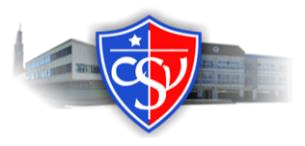 Modificación a la Ley específica de los combustibles                                    Viña del Mar, Junio de 2017 CARTA DE PATROCINIO Yo, ALBERTO ROBLES PANTOJA, Diputado de la República, a través de la presente carta quisiera manifestar mi apoyo a la “Modificación a la Ley específica de los combustibles”, propuesta por el Liceo Parroquial San Antonio de Viña del Mar, participantes del Torneo Delibera 2017. Sin otro particular, se despide atentamente 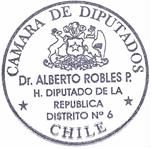 ALBERTO ROBLES PANTOJA     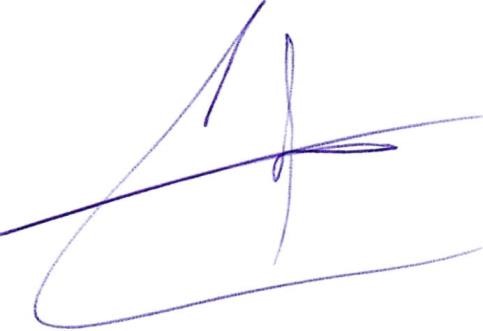 Diputado de la República 